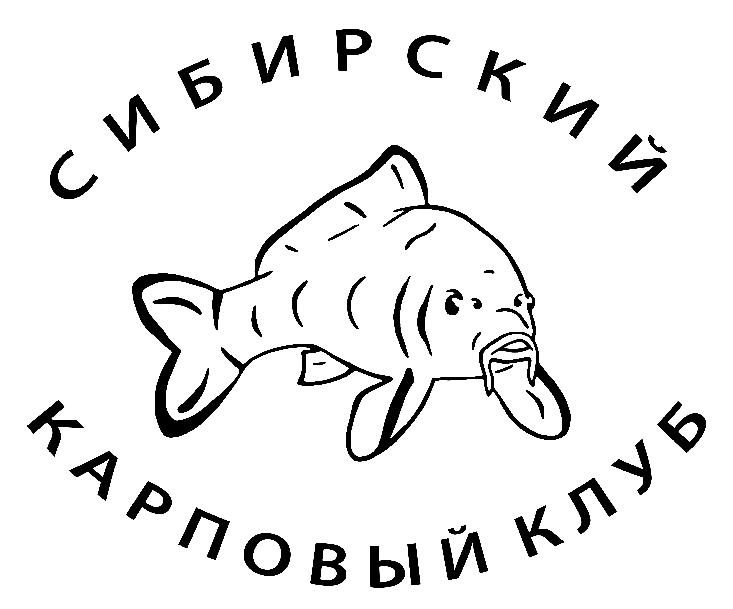 АНКЕТА ДЛЯ ВСТУПАЮЩЕГО В КЛУБ(все поля обязательны к заполнению)Ф.И.О.:  ______________________________________________________________Дата рождения: ______________________________________________________Паспортные данные: Серия _____ № __________ Код подразделения__________Кем выдан _____________________________________ Дата выдачи: ___________Адрес прописки: индекс __________ адрес _______________________________Адрес фактического проживания: _______________________________________Контакты: Домашний телефон __________, Мобильный______________________Электронная почта _____________________________________________________ Семейное положение: __________________________________________________Дети: _________________________________________________________________Наличие личного автотранспорта:  да ______ нет ________Марка автомобиля: ____________________________________________________Место работы: ________________________________________________________Должность: ___________________________________________________________Специальность: _______________________________________________________Размер одежды: _______________________________________________________Я подтверждаю, что данные, приведенные в этой анкете, являются максимально полными и достоверными.Принимаю решение о предоставлении моих персональных данных и даю согласие на их обработку . Данные верны (подпись):____________Дата: _____________________________